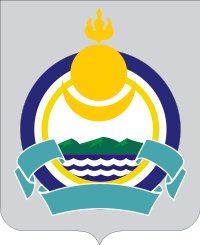 СОВЕТ ДЕПУТАТОВМУНИЦИПАЛЬНОГО ОБРАЗОВАНИЯ «САГАННУРСКОЕ»Мухоршибирского района Республики Бурятия (сельское поселение)_____________________________________________________________________________РЕШЕНИЕ     «28» марта 2018г.                                                            № 137п.Саган-НурО порядке освобождения от должности лиц,замещающих муниципальные должности в муниципальномобразовании сельского поселения «Саганнурское», в связи с утратой доверияВ соответствии со статьей 13.1 Федерального закона от 25.12.2008 N 273-ФЗ "О противодействии коррупции", руководствуясь 21 Устава муниципального образования сельского поселения «Саганнурское»,Совет депутатов муниципального образования сельского поселения «Саганнурское»решил:Утвердить порядок освобождения от должности лиц, замещающих муниципальные должности в муниципальном образовании сельского поселения «Саганнурское», в связи с утратой доверия в новой редакции,  согласно приложению к настоящему решению. Признать утратившими силу:Решение Совета депутатов муниципального образования сельского поселения «Саганнурское» от 24.12.2014г. № 54 «О порядке увольнения (освобождения от должности) лиц, замещающих муниципальные должности в муниципальном образовании сельского поселения «Саганнурское», в связи с утратой доверия»;Решение Совета депутатов муниципального образования сельского поселения «Саганнурское» от 11.04.2016г. № 89 «О внесении изменений в Порядок увольнения (освобождения от должности) лиц, замещающих муниципальные должности в муниципальном образовании сельского поселения «Саганнурское», в связи с утратой доверия».Обнародовать настоящее решение путем размещения на информационных стендах поселения.Настоящее решение вступает с момента обнародования.Контроль за исполнением настоящего решения оставляю за собой.Главамуниципального образования сельского поселения «Саганнурское»                                       М.И. ИсмагиловПриложение к решению Совета депутатов муниципального образования сельского поселения «Саганнурское» от «28» марта 2018 года  № 137Порядок освобождения от должности лиц,замещающих муниципальные должности в муниципальномобразовании сельского поселения «Саганнурское», в связи с утратой доверия1. Настоящий Порядок разработан в целях установления порядка освобождения от должности лиц, замещающих муниципальные должности в органах местного самоуправления муниципального образования сельского поселения «Саганнурское» (далее - лицо, замещающее муниципальную должность), в связи с утратой доверия в случаях, установленных статьей 13.1 Федерального закона от 25.12.2008 N 273-ФЗ "О противодействии коррупции".Глава муниципального образования сельского поселения «Саганнурское», освобождается от должности в связи с утратой доверия в порядке, установленном статьей 74.1 Федерального закона от 06.10.2003 N 131-ФЗ "Об общих принципах организации местного самоуправления в Российской Федерации".2. Решение об освобождении от должности лица, замещающего муниципальную должность, в связи с утратой доверия принимается Советом депутатов муниципального образования сельского поселения «Саганнурское» (далее – Совет депутатов) по результатам проверки, проведенной Администрацией Главы Республики Бурятия и Правительства Республики Бурятия (отделом по профилактике коррупционных и иных правонарушений Комитета специальных программ Администрации Главы Республики Бурятия и Правительства Республики Бурятия), на основании материалов, подтверждающих:1) факт непринятия лицом, замещающим муниципальную должность, мер по предотвращению и (или) урегулированию конфликта интересов, стороной которого оно является;2) факт непредставления лицом, замещающим муниципальную должность, сведений о своих доходах, расходах, об имуществе и обязательствах имущественного характера, а также о доходах, расходах, об имуществе и обязательствах имущественного характера своих супруги (супруга) и несовершеннолетних детей либо представления заведомо недостоверных или неполных сведений;3) факт участия лица, замещающего муниципальную должность, на платной основе в деятельности органа управления коммерческой организации, за исключением случаев, установленных федеральным законом;4) факт осуществления лицом, замещающим муниципальную должность, предпринимательской деятельности;5) факт вхождения лица, замещающего муниципальную должность, в состав органов управления, попечительских или наблюдательных советов, иных органов иностранных некоммерческих неправительственных организаций и действующих на территории Российской Федерации их структурных подразделений;6) факт непринятия лицом, замещающим муниципальную должность, мер по предотвращению и (или) урегулированию конфликта интересов, стороной которого является подчиненное ему лицо.В отношении депутатов Совета депутатов, осуществляющих свои полномочия на непостоянной основе, вопрос об освобождении от должности в связи с утратой доверия может быть инициирован на основании материалов, подтверждающих факты, установленные в подпунктах 1, 2 настоящего пункта.3. Решение о вынесении вопроса об освобождении от должности лица, замещающего муниципальную должность, в связи с утратой доверия на сессию Совета депутатов принимается Советом депутатов в течение 2 недель со дня поступления материалов проверки из уполномоченного органа.При принятии решения Совета депутатов не могут принимать участие лица, замещающие муниципальную должность, в отношении которых поступила информация о совершении коррупционного правонарушения.В случае принятия решения Советом депутатов о вынесении вопроса об освобождении от должности лица, замещающего муниципальную должность, в связи с утратой доверия на сессию, данный вопрос подлежит рассмотрению на сессии Совета депутатов в месячный срок со дня принятия решения Советом депутатов.4. Решение об освобождении от должности лица, замещающего муниципальную должность, считается принятым, если за него проголосовало не менее двух третей от установленного числа депутатов Совета депутатов.5. При рассмотрении вопроса об освобождении от должности в связи с утратой доверия учитываются характер совершенного лицом, замещающим муниципальную должность, коррупционного правонарушения, его тяжесть, обстоятельства, при которых оно совершено, соблюдение лицом, замещающим муниципальную должность, других ограничений и запретов, требований о предотвращении или об урегулировании конфликта интересов и исполнение им обязанностей, установленных в целях противодействия коррупции, а также предшествующие результаты исполнения лицом, замещающим муниципальную должность, своих должностных обязанностей.6. При рассмотрении и принятии решения об освобождении от должности лица, замещающего муниципальную должность, в связи с утратой доверия должны быть обеспечены:1) заблаговременное получение данным лицом уведомления о дате и месте проведения соответствующего заседания Совета депутатов, а также ознакомление с обращением и с проектом решения об освобождении его от должности;2) представление ему возможности дать депутатам Совета депутатов объяснения по поводу обстоятельств, выдвигаемых в качестве оснований об освобождении от должности.7. В решении об освобождении от должности в связи с утратой доверия лица, замещающего муниципальную должность, в качестве основания освобождения от должности указывается статья 13.1 Федерального закона от 25.12.2008 N 273-ФЗ "О противодействии коррупции".8. Решение Совета депутатов об освобождении от должности лица, замещающего муниципальную должность, подлежит официальному опубликованию не позднее чем через семь дней со дня его принятия.9. В случае, если инициатива об освобождении от должности лица, замещающего муниципальную должность, в связи с утратой доверия, изложенная в обращении, отклонена Советом депутатов, вопрос об освобождении от должности лица, замещающего муниципальную должность, в связи с утратой доверия может быть вынесен на повторное рассмотрение Совета депутатов не ранее чем через три месяца со дня проведения заседания, на котором рассматривался указанный вопрос.10. Лицо, замещавшее муниципальную должность, вправе обжаловать решение об освобождении от должности в связи с утратой доверия в порядке, установленном законодательством Российской Федерации.11. Сведения о применении к лицу, замещающему муниципальную должность, взыскания в виде освобождения от должности в связи с утратой доверия за совершение коррупционного правонарушения включаются Советом депутатов в реестр лиц, уволенных в связи с утратой доверия.________________________________________________________________________